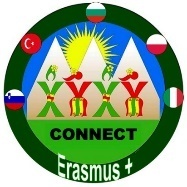 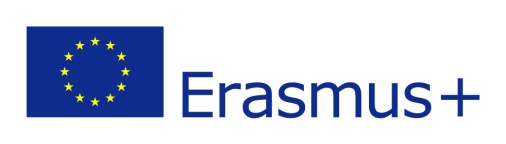 Funded by the Erasmus+ Programmeof the European UnionErasmus+ Slovenia Short term exchange minutes13th October – 19th  October 2019»CONNECT« projectNo 2018-1-  PL01-KA229-050656_2Date: 13th October – 19th  October 2019Venue: Osnovna šole Medvode, Ostrovrharjeva 4, 1215 Medvode, SloveniaParticipating partners: Osnovna šole Medvode, Ostrovrharjeva 4, 1215 Medvode, SloveniaSzkołaPodstawowanr 9 im. Króla Jana III Sobieskiego, Gliwice, PolandTEB Ataşehir Secondary School, Istanbul, TurkeyHristo Botev Primary School, Brenitsa, BulgariaIstituto Comprensivo Fossacesia, Fossacesia, ItalyMinutes taker: Andreja ČeruTable of contents:Agenda...............................................................................................................2, 3, 4, 5Notes..................................................................................................................5Decisions............................................................................................................5Pictures..............................................................................................................6AgendaVenue: Osnovna šole Medvode, Ostrovrharjeva 4, 1215 Medvode, Slovenia - Erasmus+ Slovenia Short term exchangeDate: 13th October – 19th  October 2019»CONNECT« projectNo 2018-1-  PL01-KA229-050656_2Sunday, October 13th 2019Arrival of Bulgarian, Italian, Polish, Turkish group to Slovenia, accommodation for teachers in Škofja Loka.Monday, October 14th 20198.30Arrival to school.Teachers: bus to Medvode at 8.10Signing presence sheets.9.00-11.00Welcome & introducing the participating countries.A snack for students and teachers provided by school.11.00Geography presentations, school systems presentations -10 mins. per country.Deputy mayor's visit (Mister Rep)Kahoot presentations13.00Visiting the school and its surroundings14.00 –Lunch at school15.00 Departure to Bled, a stroll at Bled, summer sledging  at Straža (optional)18.00 – 19.00Arrival to Medvode,  students go to their host families.Teachers – dinner in Škofja Loka (not provided). Teachers return to Škofja Loka by bus from Bled.Tuesday, October 15th 20195.00 Arrival of 2 Bulgarian teachers8.30-9.15Students -Lessons at schoolTeachers: bus to Medvode at 8.409.15-9.35 Snack, coffee10.00Games of each country ( 20 mins per country)Workshops:Making and playing games …14.00Lunch15.00Visiting Medvode, the confluence, the libraryDinner – Students go to host familiesTeachers – dinner in Škofja Loka (not provided)Teachers return to Loka by bus from Medvode.Wednesday, October 16th 20197.00-18.00Teachers: bus to Medvode at 6.25A trip to the Slovenian coast- Postojna cave 9.30, PiranSnack- to- go provided for all by school.Lunch at a restaurant »Pirat« 12.00 in Piran18.00-19.00 Arrival to Medvode.Dinner – in families for students, teachers in restaurant in Škofja Loka.Thursday, 17th 20198.30-9.15Students - Lessons at schoolTeachers: bus to Medvode at 7.40Teachers:8.00 –9.15Meeting, discussing the next mobility.9.15-9.35Snack, coffee provided by school.10.00-12.00Sports games at a sports hall and sports ground12.00Lunch14.00-16.00 TD Žlebe- by bus, a stroll, tasting the local foodTeachers return to Škofja Loka by van.17. 30Teachers:Van back to Medvode for dinner.Dinner for all: students and teachers, Bencak restaurant, Medvode Presentation of games, Certificates19.00-22.00 Dance & fun, Jedro clubFriday, 18th 20197.40 – Students come to schoolTeachers: bus to Medvode at 7.40 – one stop further than usualTrain to Ljubljana, 8. 29Snack- to- go provided by schoolVisiting Ljubljana, lunch: streetfood. Shop till you drop.At around 15.00 return to Medvode, afternoon with families for students.Farewell to Bulgarians.20. 00Bus at 19.10 to Medvode.Van for teachers to Restaurant Dobnikar.Dinner for teachers, »Dobnikar« restaurant, Topol.Saturday, 19th 2019Departure of guestsNotesAll the students were hosted with Slovene families, which provided meals and accommodation.Teachers have been hosted in »Paleta« Hotel in Škofja Loka.The programme was respected, both for the activities and sceduled timing. (Mayor couldn't come on Tuesday, so he sent his deputy on Monday to welcome guests.) All the activities included in the Application form have been acomplished with great involvement of all students and teachers from Slovenia and partner countries.The local authorities of Medvode took part in the opening ceremony at Primary school Medvode.Kitchen of Primary school provided lunch and snacks for all participating students.DecisionsAt the teachers' meeting, all the following topics have been discussed and approved:Next meeting will be held in Bulgaria from March 29th – April 4th 2020Meeting in Turkey will be held from May 4th – May 30th 2020The topic of next mobility in Bolgaria will be, according to the Application form, Famous people and customsStudents and teachers will stay at a hotel in Bulgaria: double room 16 EUR, tripple room 24 EUR with breakfast (2 EUR/person)The bus from hotel to school as well as lunches will be free (provided by Bulgarian school). Dinners will cost 8 EUR/ person.Bus from Sofia to Brenitsa: 20 EUR/personBy the end of November we have to inform the Bulgarian team about the number of teachers and students (including rooms we will stay in – double, triple, single) that will come to Brenitsa. Famous people: we present max 5 famous people in 5 minutes, then we concentrate on one person and present him or her. According to the work of this famous person we teach participating students one activity connected to the famous person. (20 min /country)Customs: we present traditionl customs of each country to participating students and teachers in a way that each country wants and is suits them best (15 min/country).Together we will re/create the knowledge about the famous people or customs (on a T-shirt or in Erasmus+ newspaper).Medvode, 30th October 2019				Andreja Čeru, proj.coord.in SloveniaPictures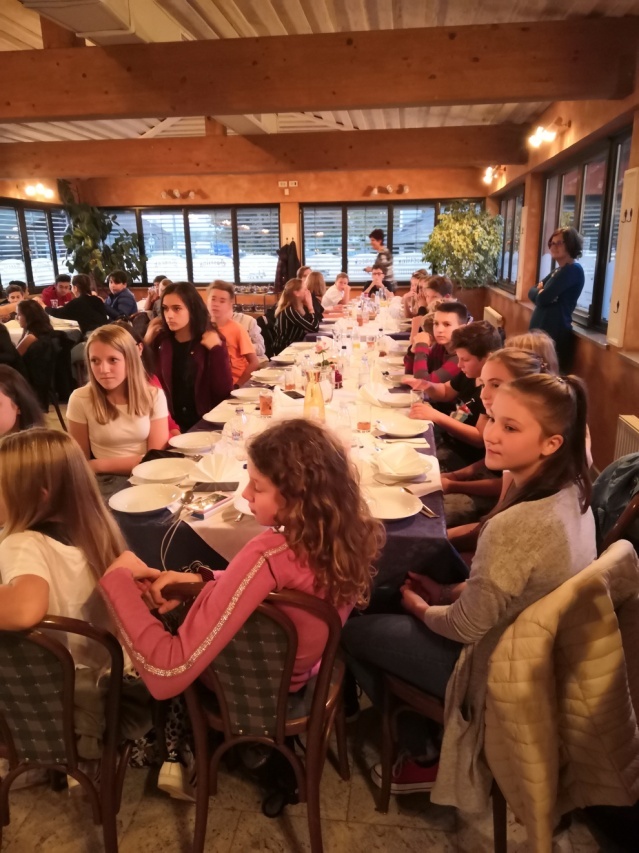 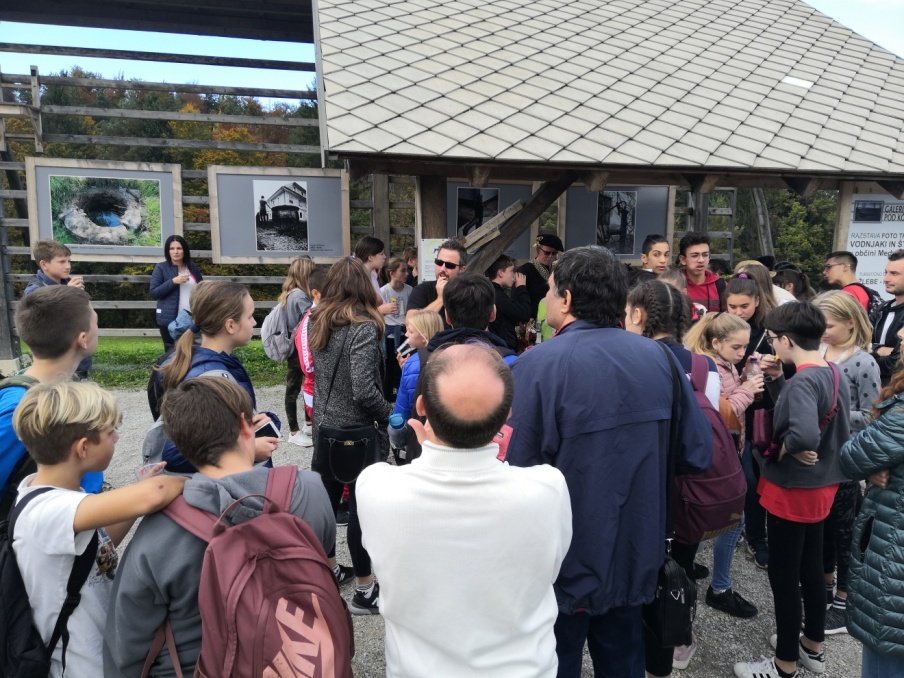 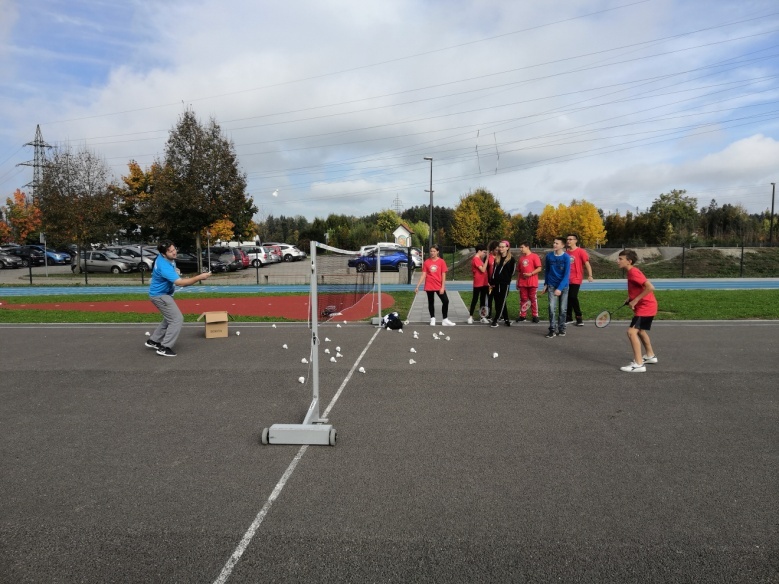 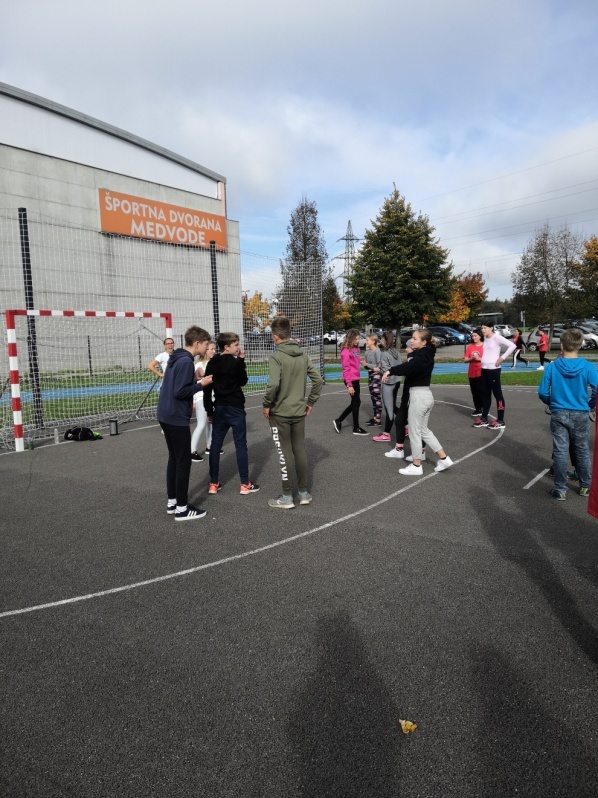 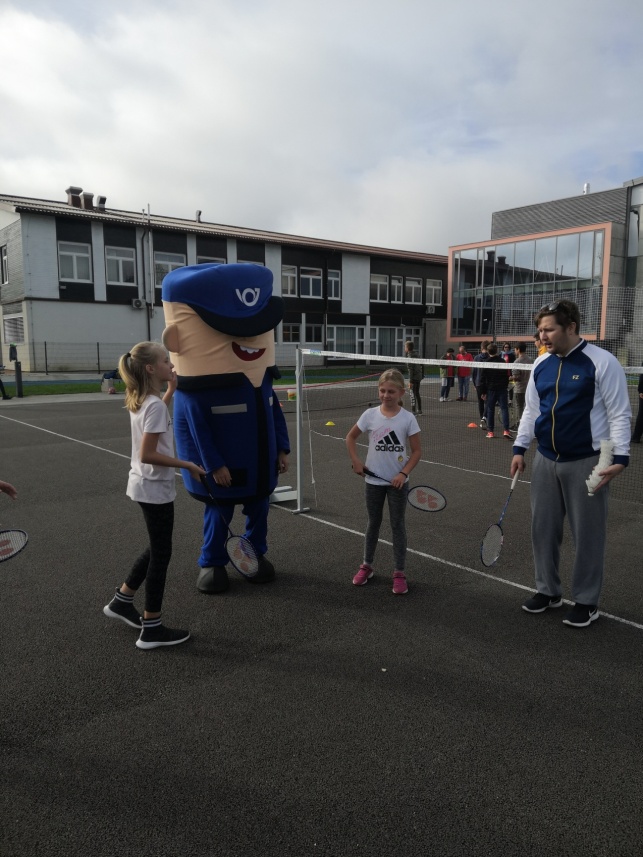 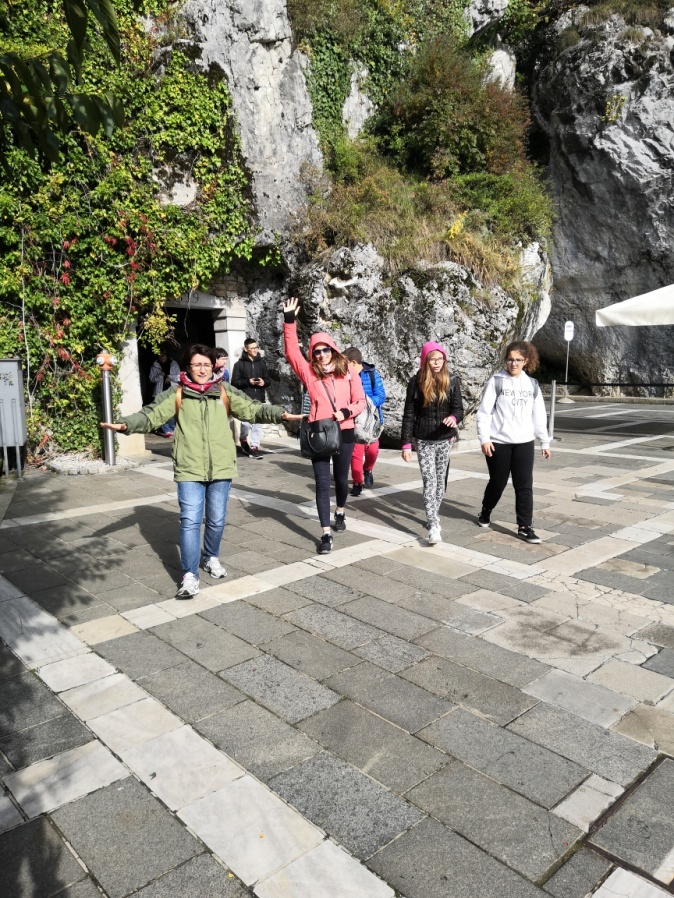 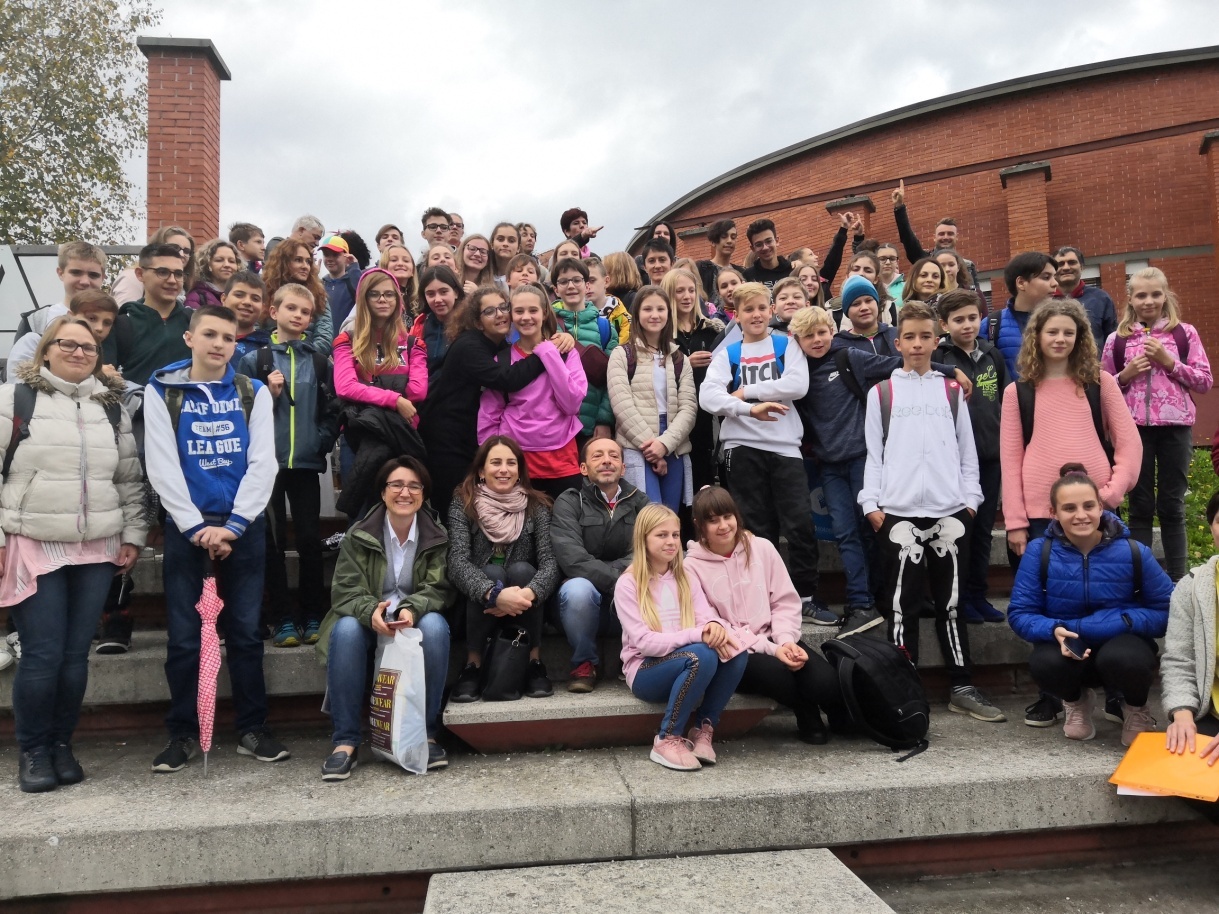 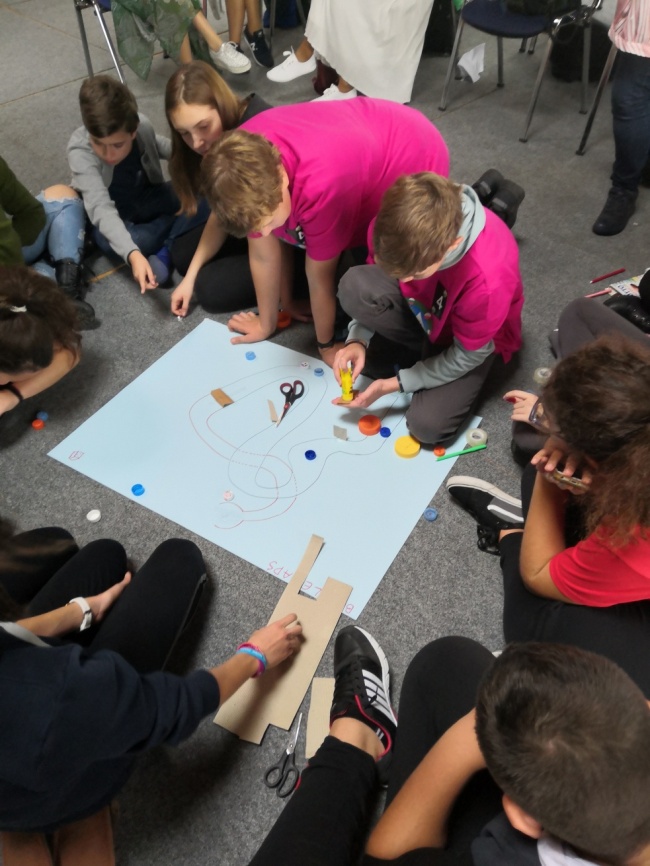 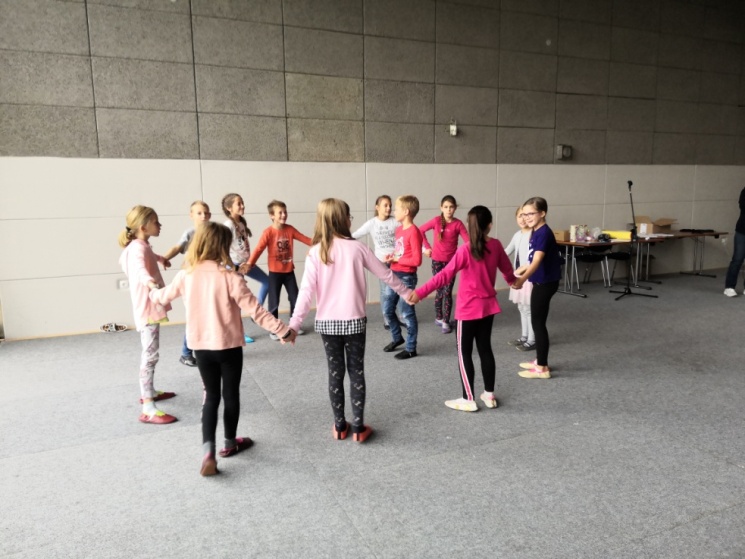 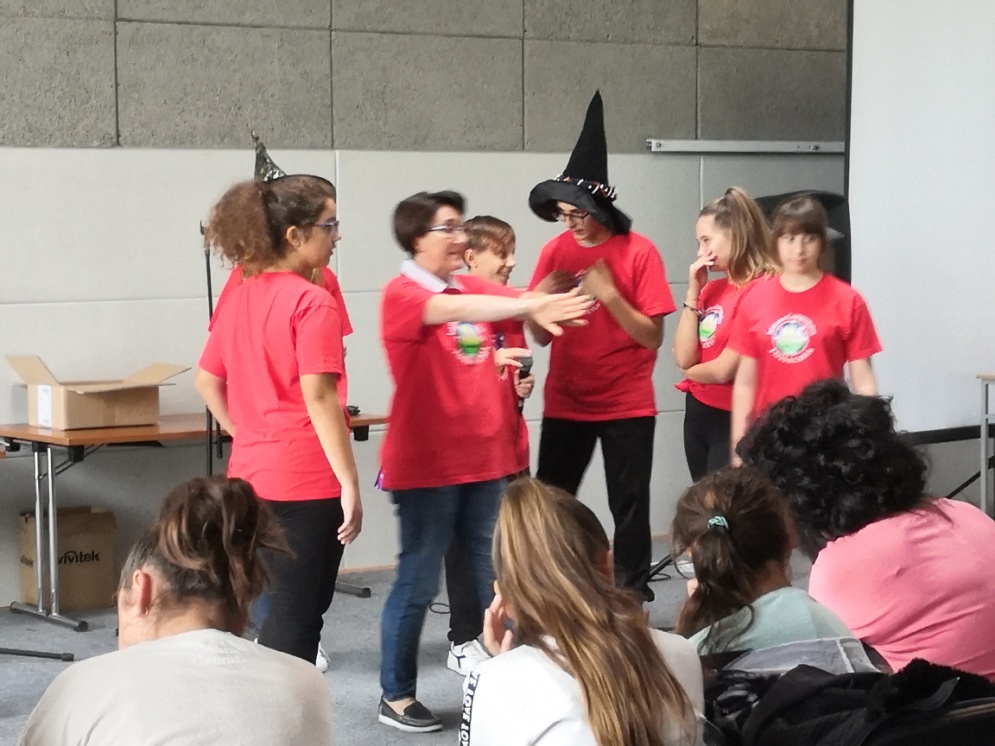 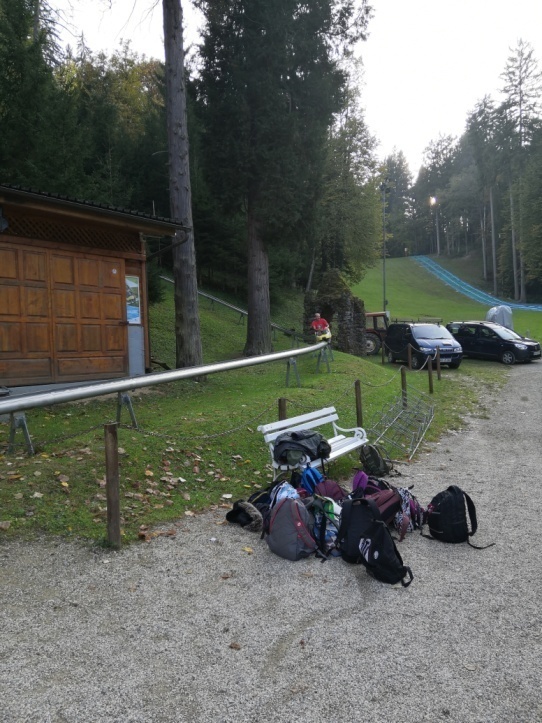 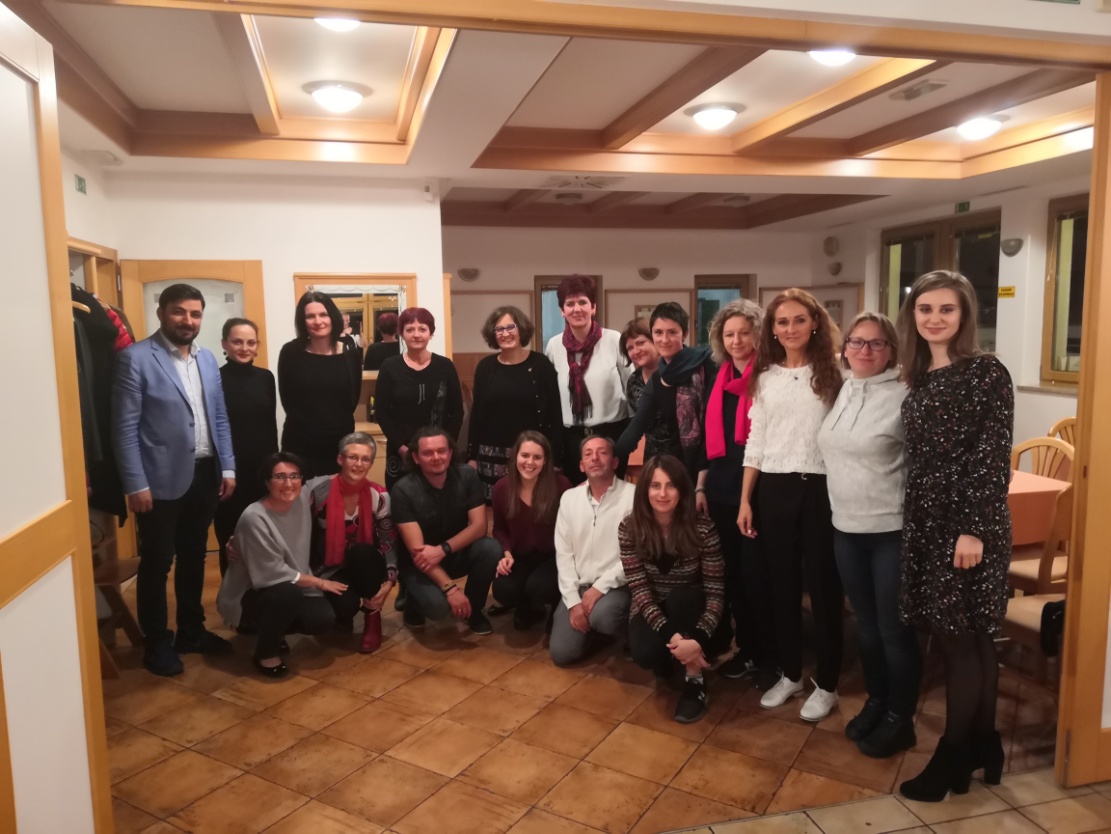 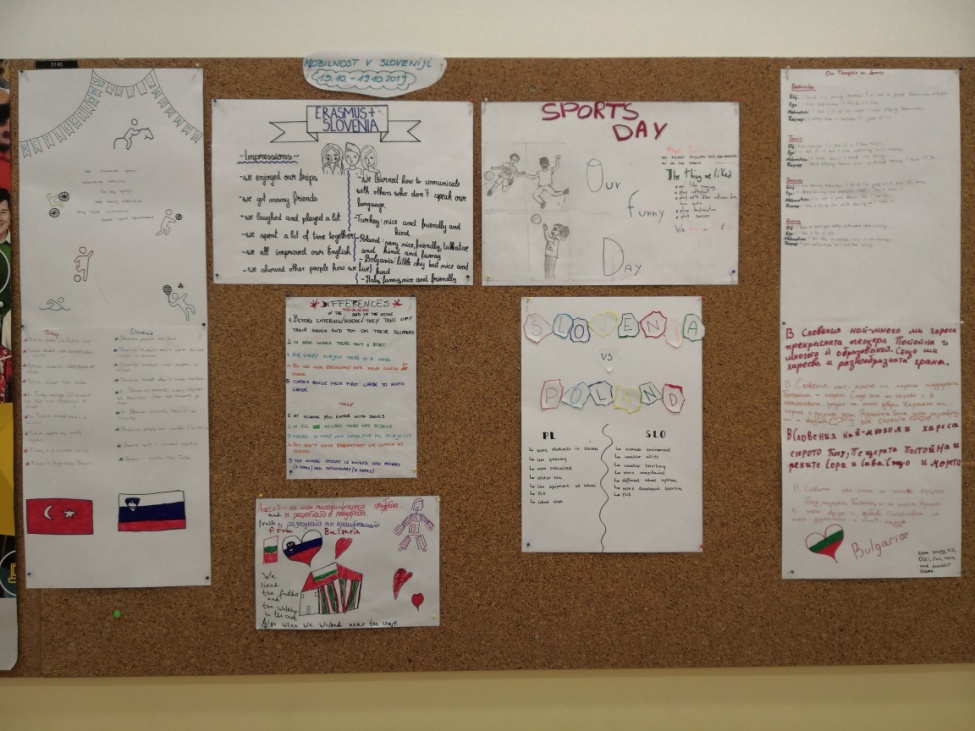 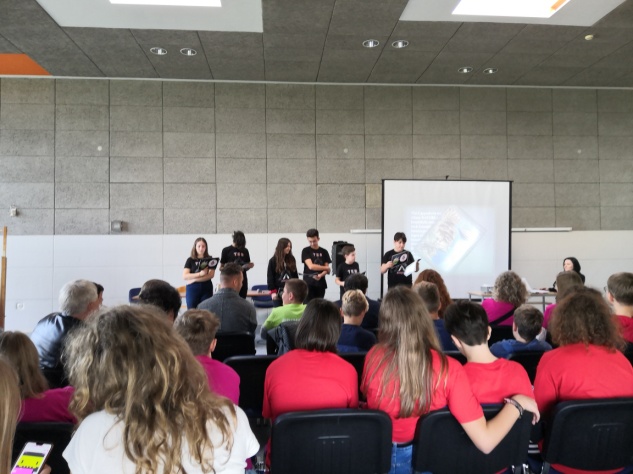 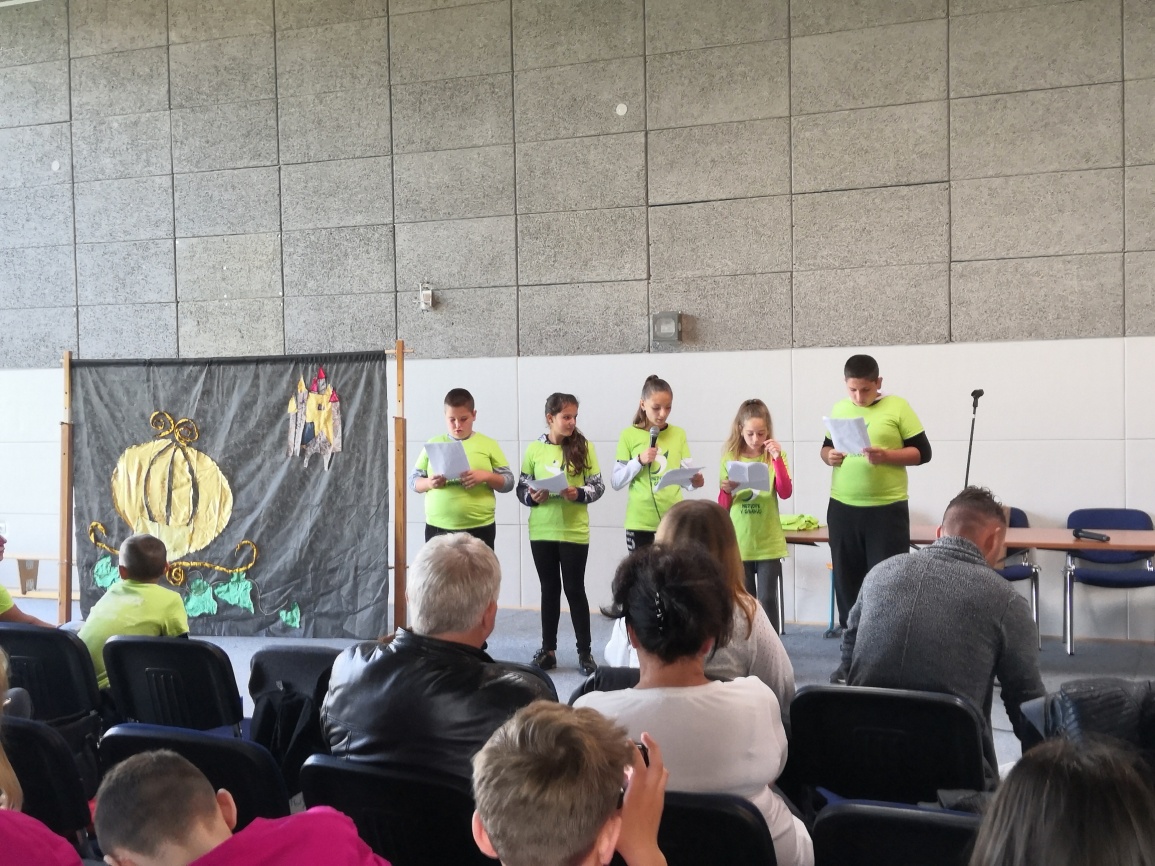 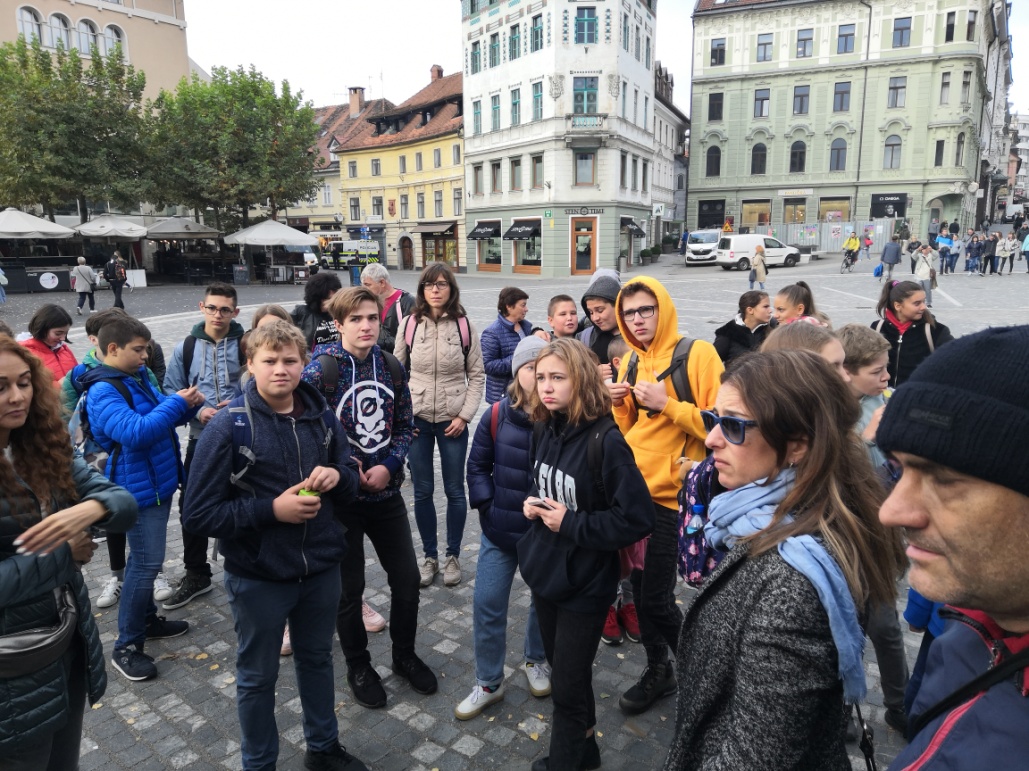 